Medellín, 26 de septiembre  de 2016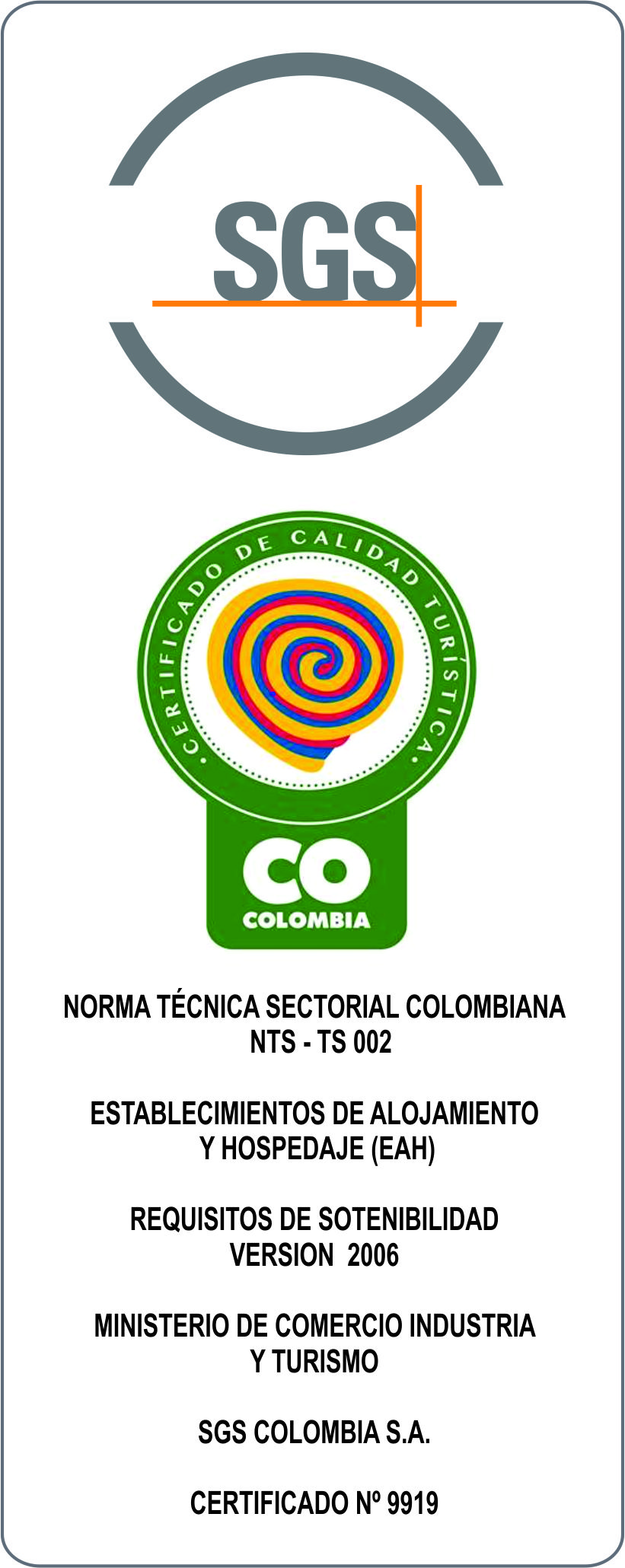 Señores:UNIVERSIDAD DE EAFIT Contacto: Olga Lucia QuinteroCorreo: oquinte1@eafit.edu.co Medellín Referencia: Tarifas.Me complace saludarle en nombre de INVERSIONES HOTELERAS LOS SAUCES SA y en el mío propio, deseándole lo mejor en todas sus actividades.A continuación le presento nuestra oferta de tarifas netas.ALOJAMIENTO Tarifas incluyen: Alojamiento, impuestos y cortesía de desayuno americano.ALIMENTACIÓN ADICIONALTarifas incluyen: Impuesto al consumoEl Hotel Sauces del Estadio, está ubicado en el sector Estadio; Cerca a la unidad  deportiva  Atanasio Girardot, Plaza Mayor y a las estaciones del Metro Estadio y Suramericana. Estamos cerca de  una importante zona comercial de la ciudad y de fácil acceso a las principales vías.Actualmente contamos con 127 habitaciones sencilla, doble, júnior sencillas y dobles, doble twin, doble twin superior, triples y dos habitaciones familiares con capacidad para 6 personas máximo cada una.  Dotadas con aire acondicionado, ventilador, mini bar, TV LCD de , señal satelital, y mini componente.SERVICIOS COMPLEMENTARIOSMuchas gracias.Cordialmente,Alejandra Echeverri TamayoDIRECTORA COMERCIALTeléfono: (57 4) 2304260 EXT. 1 Móvil: (57) 321 801 83 94 E-mail: saucesdelestadio@gmail.com www.hotelsaucesdelestadio.com Carrera 69 No. 49 A – 30 Medellín – ColombiaTIPO HABITACIONACOMODACIONVR. NOCHE HABITACIONSTANDARDSENCILLA$100.000STANDARD DOBLE$140.000JUNIORSENCILLA$140.000JUNIORDOBLE$200.000DESAYUNO AMERICANO$7.500ALMUERZO /CENA TIPO MENÚ$14.000TurcoRestaurante - BarServicio a la habitaciónÁrea protegida Equipos AudiovisualesCajillas de Seguridad(24Horas)Conexión Wifi sin costo Salón para ReunionesServicio de LavanderíaGimnasioParqueadero (sujeto a disponibilidad)